嘉義縣朴子國民中學111學年度雙語國家政策－口說英語展能樂學計畫國民中小學英語日活動成果報告表活動名稱大家樂聖誕大家樂聖誕辦理日期111.12.19辦理地點朴中校園朴中校園參加人數全校學生（600人）成果摘要-活動內容介紹及特色說明(列點說明)1、播放英文聖誕歌曲（事先請英文老師教唱）2、推廣聖誕英文佳句，鼓勵同學於課間找老師朗誦或同學之間練習口說，並給予「優點卡」獎勵。3、結合外師辦理聖誕節活動4、結合家長會辦理聖誕節活動1、播放英文聖誕歌曲（事先請英文老師教唱）2、推廣聖誕英文佳句，鼓勵同學於課間找老師朗誦或同學之間練習口說，並給予「優點卡」獎勵。3、結合外師辦理聖誕節活動4、結合家長會辦理聖誕節活動1、播放英文聖誕歌曲（事先請英文老師教唱）2、推廣聖誕英文佳句，鼓勵同學於課間找老師朗誦或同學之間練習口說，並給予「優點卡」獎勵。3、結合外師辦理聖誕節活動4、結合家長會辦理聖誕節活動1、播放英文聖誕歌曲（事先請英文老師教唱）2、推廣聖誕英文佳句，鼓勵同學於課間找老師朗誦或同學之間練習口說，並給予「優點卡」獎勵。3、結合外師辦理聖誕節活動4、結合家長會辦理聖誕節活動檢討或建議事項照片說明（4-10張）照片說明（4-10張）照片說明（4-10張）照片說明（4-10張）照片說明（4-10張）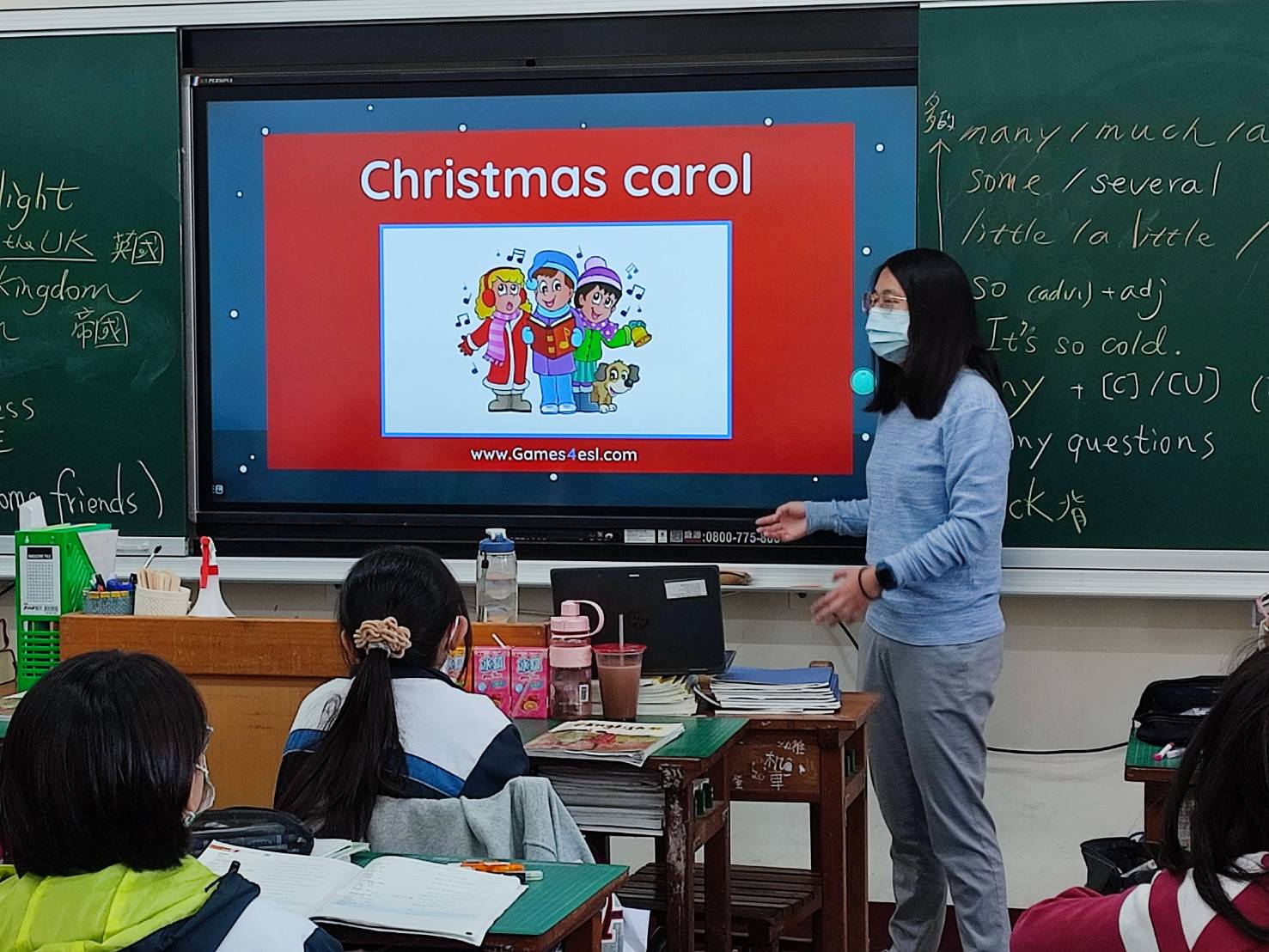 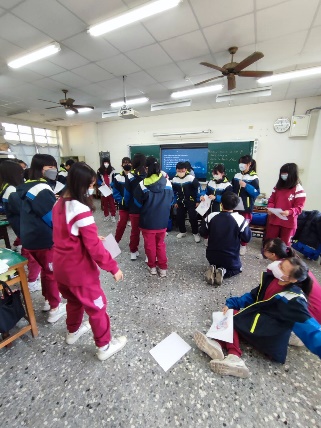 結合外師辦理聖誕節活動1結合外師辦理聖誕節活動1結合外師辦理聖誕節活動2結合外師辦理聖誕節活動2結合外師辦理聖誕節活動2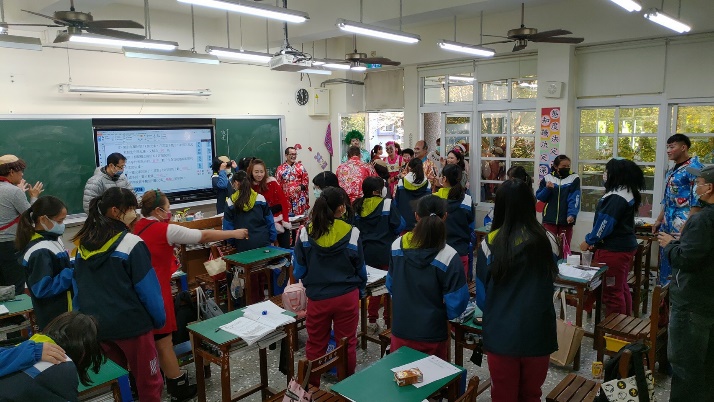 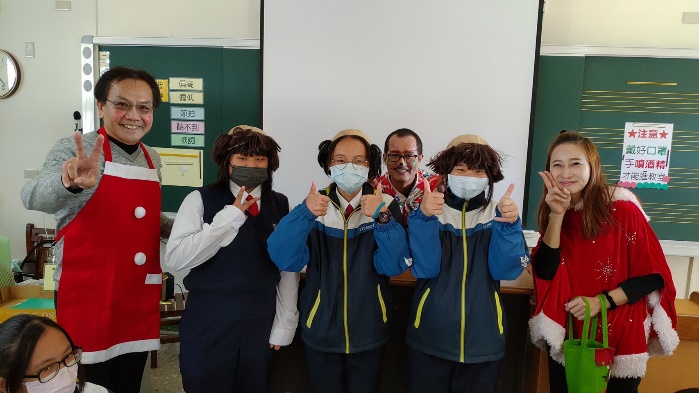 家長們喬裝與同學參加聖誕節活動1家長們喬裝與同學參加聖誕節活動1校長也喬裝與同學聖誕節活動同樂校長也喬裝與同學聖誕節活動同樂校長也喬裝與同學聖誕節活動同樂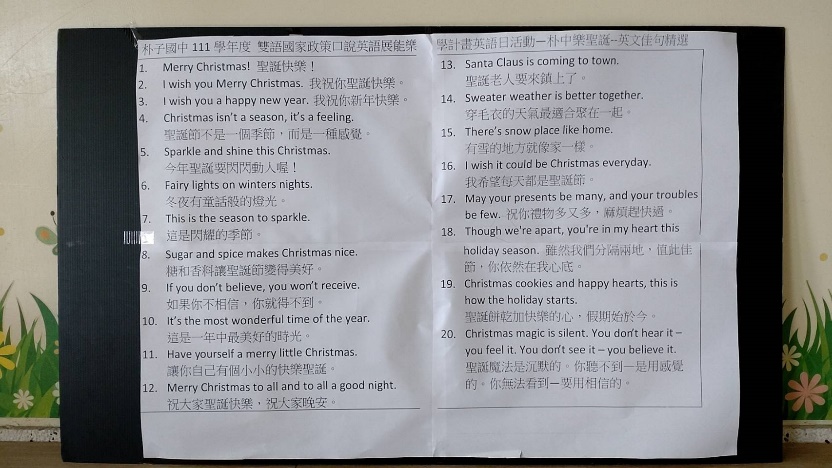 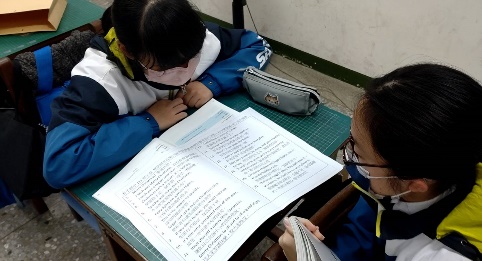 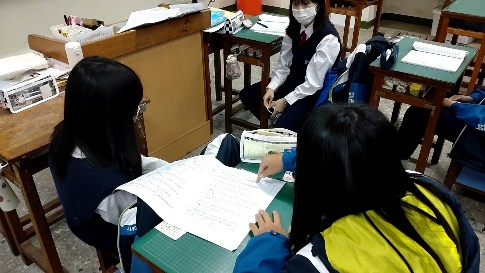 舉辦聖誕口語英文佳句活動—公佈佳句舉辦聖誕口語英文佳句活動—公佈佳句舉辦聖誕口語英文佳句活動—同學練習舉辦聖誕口語英文佳句活動—同學練習舉辦聖誕口語英文佳句活動—同學練習